Приложение к письмуот 26.12.2016 № 13-3221/16-10Поиск информации по результатам независимой оценки качества образовательной деятельности учрежденияШаг № 1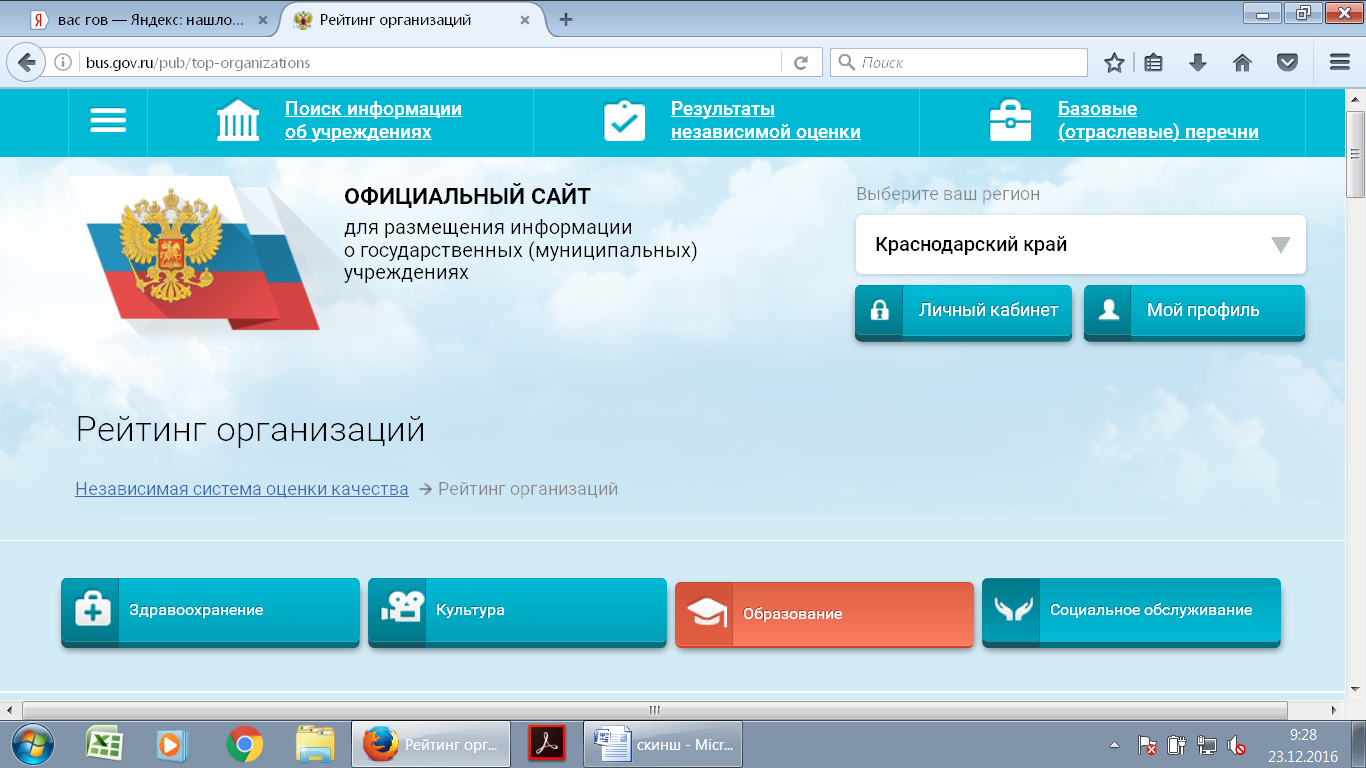 1. Открыть официальный сайт BUS.GOV для размещения информации о государственных (муниципальных) учреждениях.2.Кликнуть на вкладку «Результаты независимой оценки».3. Выбрать вкладку «Образование».Шаг № 2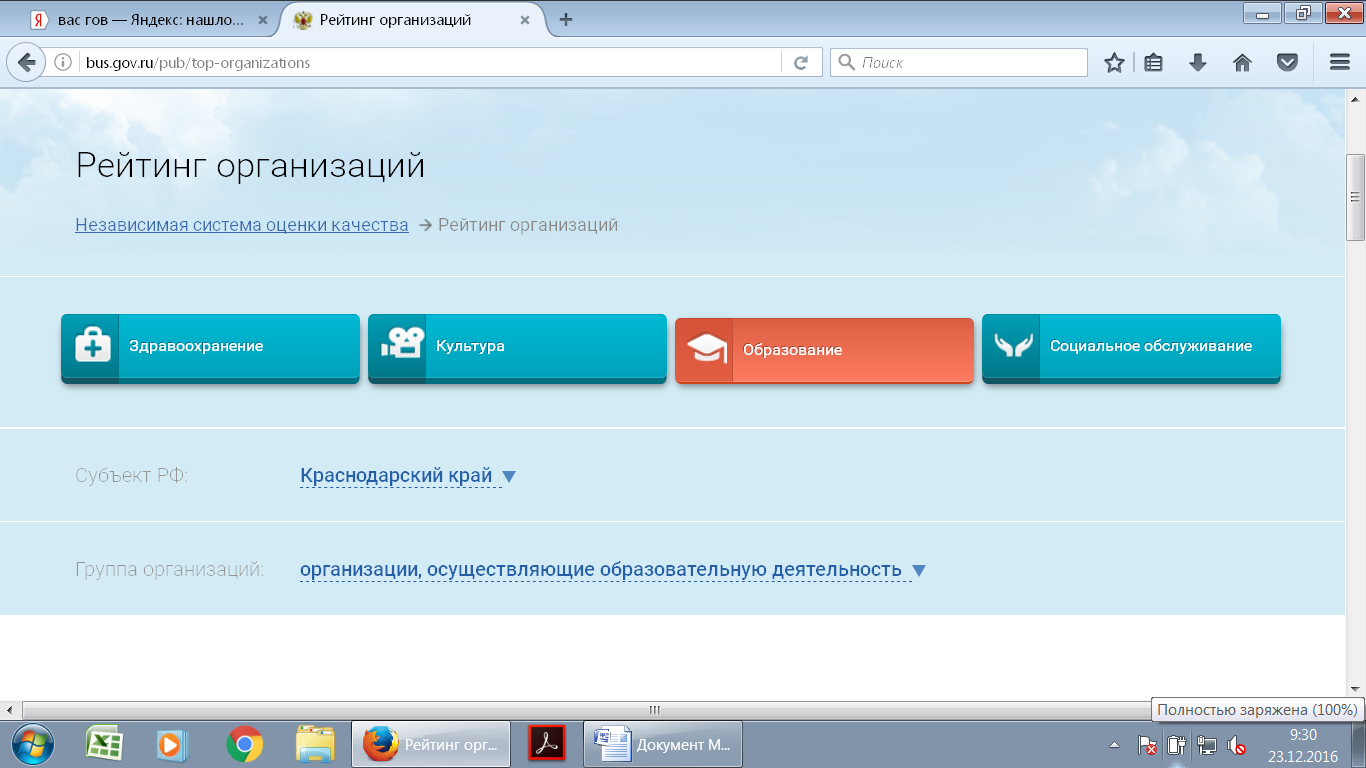 1. Найти субъект РФ «Краснодарский край».2. В поле будут отображаться все образовательные учреждения Краснодарского края.Шаг № 3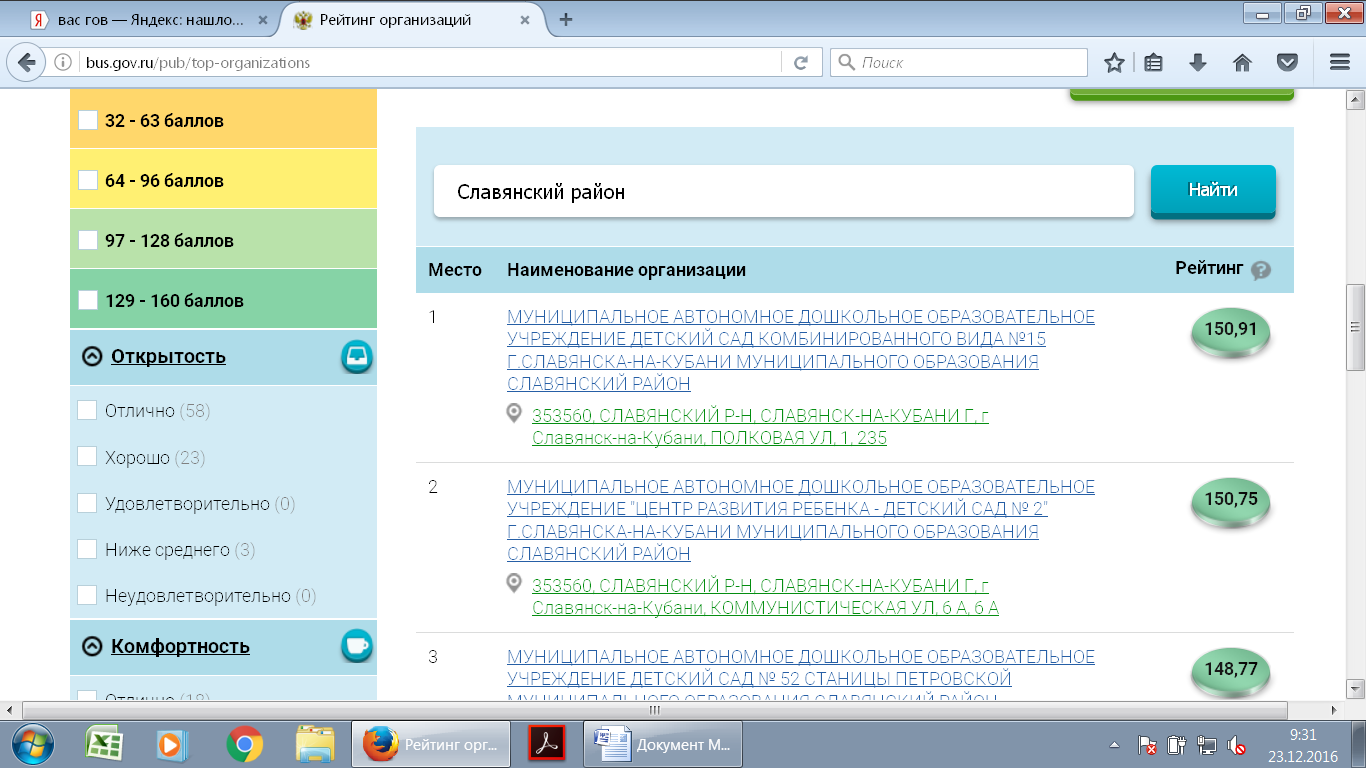 1.В поле для заполнения вписать «Славянский район».2. В поле будут отображаться все образовательные учреждения Славянского района в порядке убывания количества баллов. Баллы окрашены в определенный цвет, характеризующий уровень деятельности ОУ.3. С левой стороны страницы в цветовой гамме показана эффективность деятельности учреждений: темно-зеленый цвет – «отлично», светло – зеленый цвет – «хорошо», желтый цвет – «удовлетворительно», светло – коричневый – «ниже среднего», ярко – розовый – «неудовлетворительно».Шаг № 4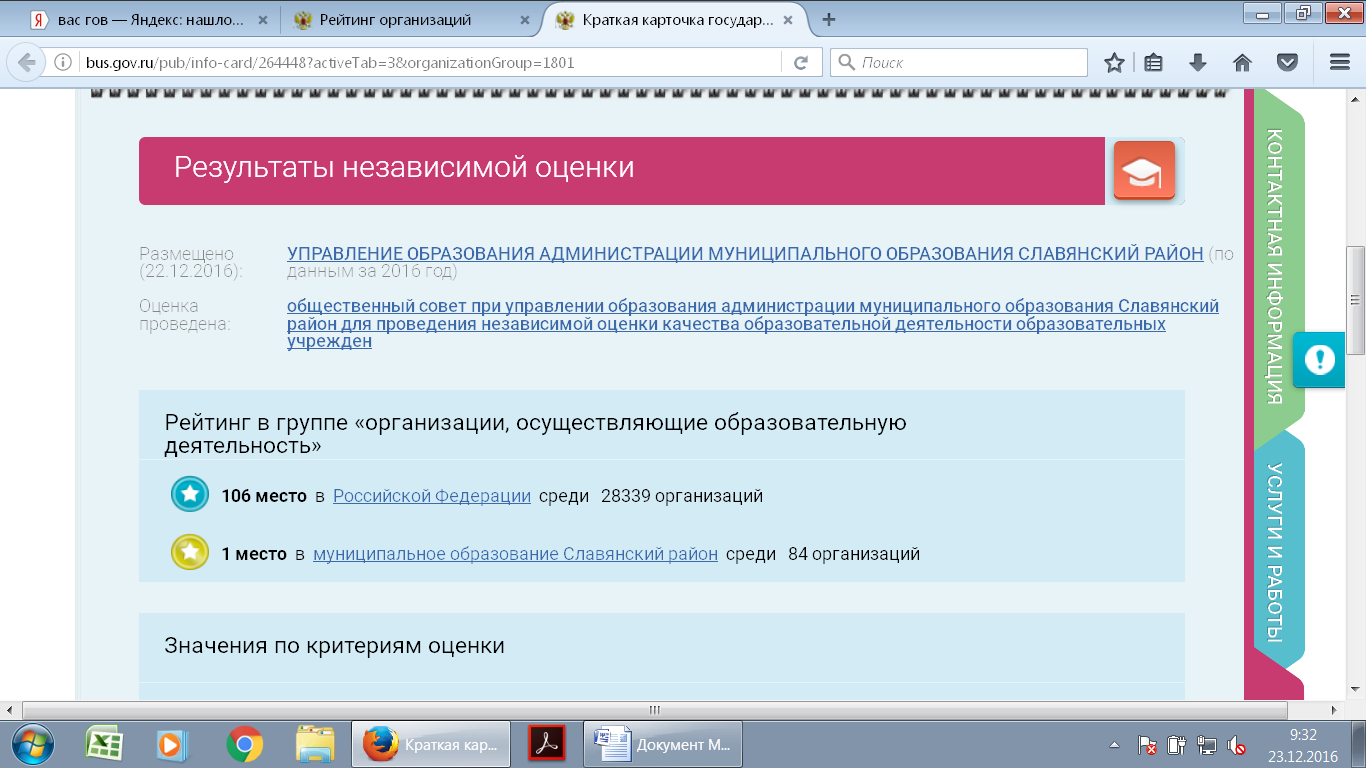 1. Если кликнуть мышкой компьютера на наименование образовательного учреждения высвечивается краткая карточка ОУ, где можно увидеть рейтинговые места учреждения (2), значения баллов по критериям оценки качества, контактную информацию (3) и другую информацию об учреждении.Шаг № 5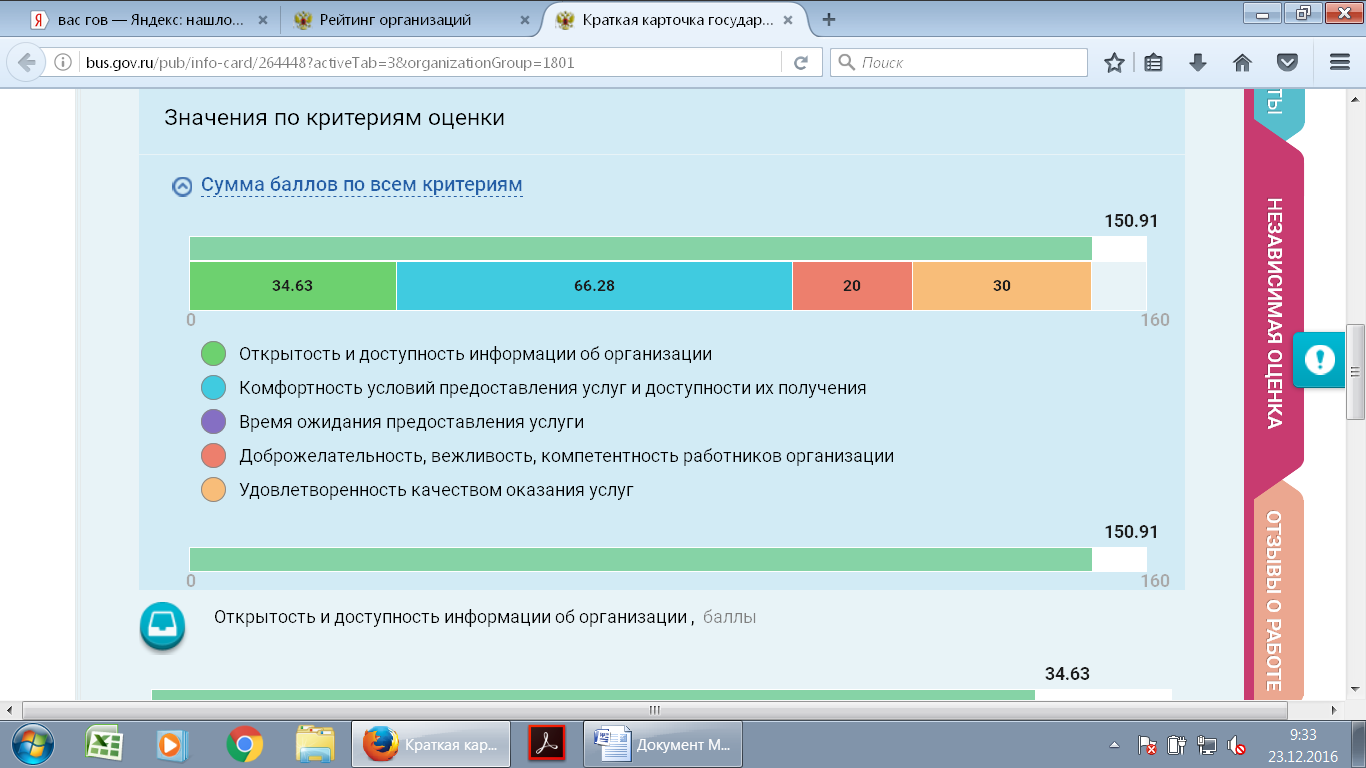 1. Кликнув мышкой на флажок «Сумма баллов по всем критериям», можно увидеть сумму баллов по всем критериям и по каждому критерию в отдельности.2. На вкладке справа имеется раздел «Отзывы о работе», если кликнуть по данной вкладке, то всплывет окно, в котором можно оставить отзыв о деятельности учреждения.Шаг № 6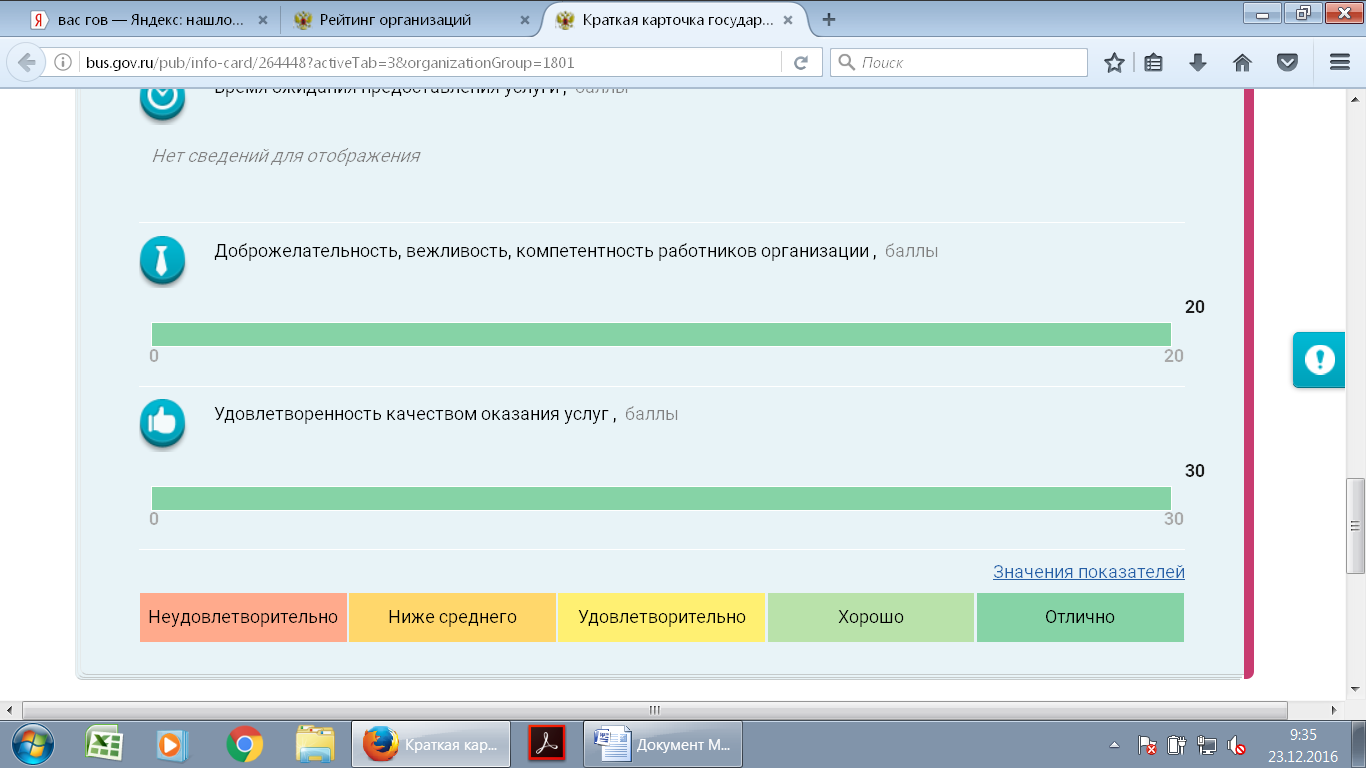 1. Кликнуть по вкладке «Значения показателей» и появится информация по каждому показателю НОК образовательного учреждения.Шаг № 7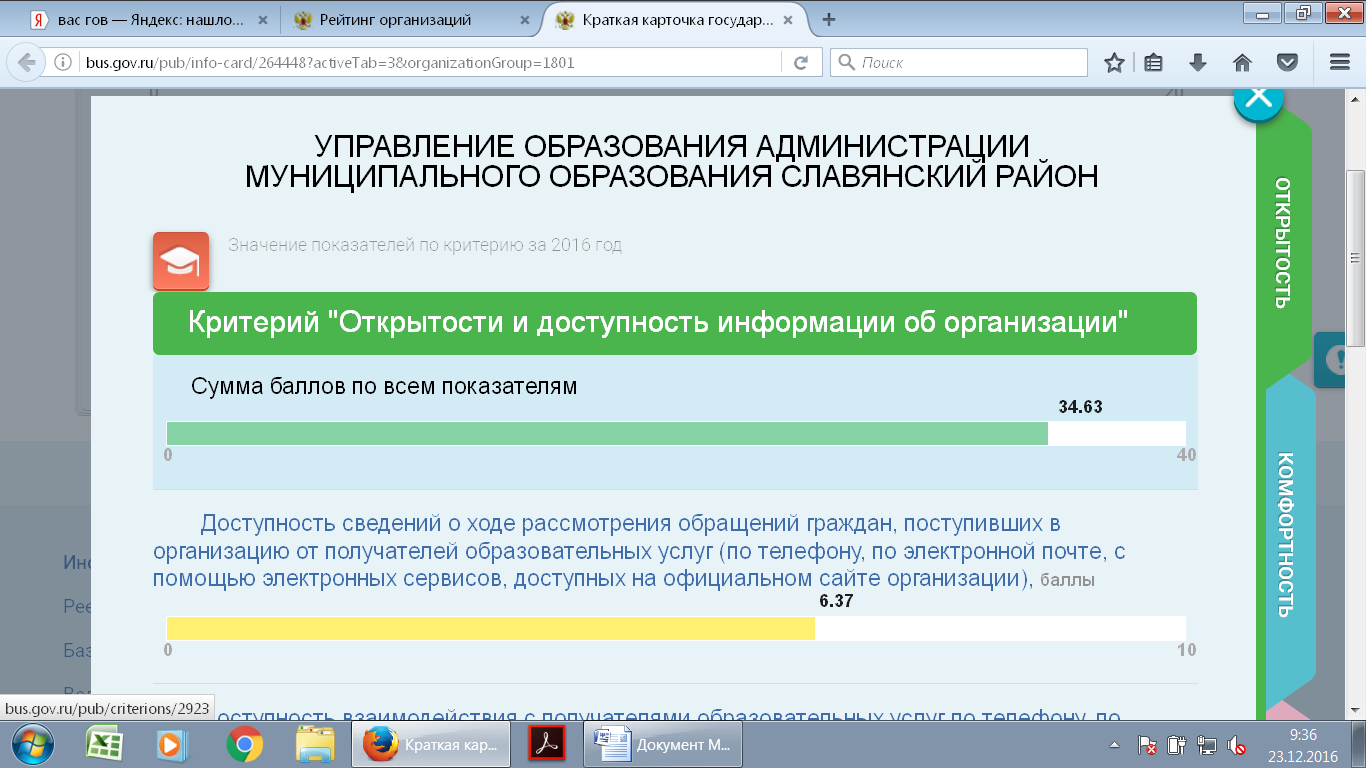 1. С правой стороны страницы находятся критерии, выбрав определенный критерий, можно увидеть количество набранных баллов по каждому показателю, а также уровень эффективности деятельности учреждения по данному показателю.